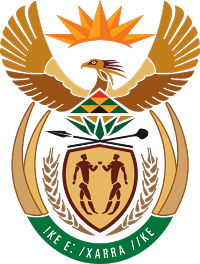 MINISTRY FOR COOPERATIVE GOVERNANCE AND TRADITIONAL AFFAIRSREPUBLIC OF SOUTH AFRICANATIONAL ASSEMBLYQUESTIONS FOR WRITTEN REPLYQUESTION NUMBER 2016/1739DATE OF PUBLICATION: 02 SEPTEMBER 2016Mr K J Mileham (DA) to ask the Minister of Cooperative Governance and Traditional Affairs:(1)	Has there been any investigation into (a) Sam Shabalala Manager at the Emfuleni Local Municipality and (b) the financial affairs of the specified municipality; if so, what is the (i) nature and (ii) current status of each investigation conducted;(2)	whether any disciplinary or criminal charges have been preferred against any individuals as a result of the investigation?	Reply:The response below was provided by the province:(a) There has been no investigation instituted against the former Municipal Manager of Emfuleni Local Municipality, Mr Sam Shabalala. Mr Shabalala voluntarily resigned from the municipality.No investigation has been conducted with regard to the financial affairs of the Emfuleni Local Municipality.There has been no disciplinary or criminal charges laid against any individual in relation to the investigation.